Leitfaden Covid-19 in der SchuleStandardempfehlungen der Tiroler Gesundheitsbehörden bei positiven Fällen(Gemeinsame Empfehlungen der Landessanitätsdirektion in Absprache mit den Tiroler AmtsärztInnen)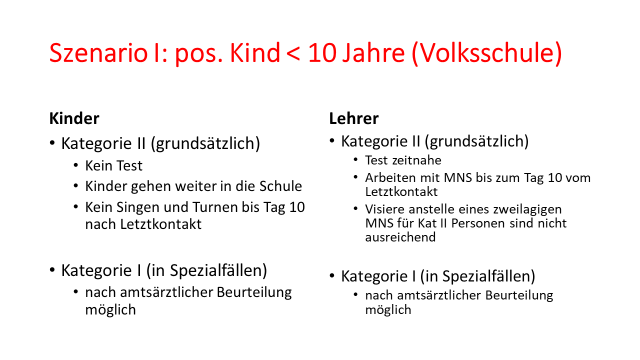 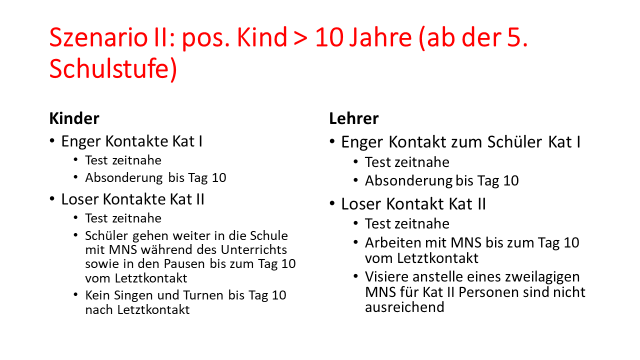 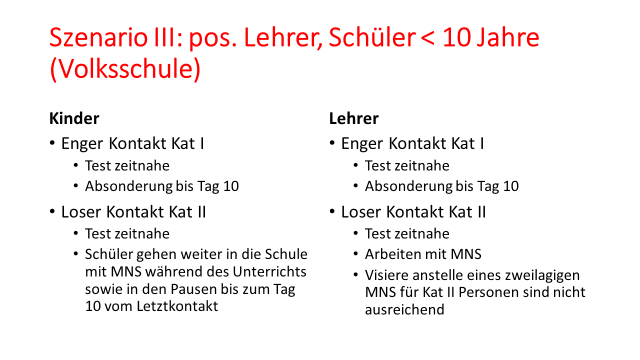 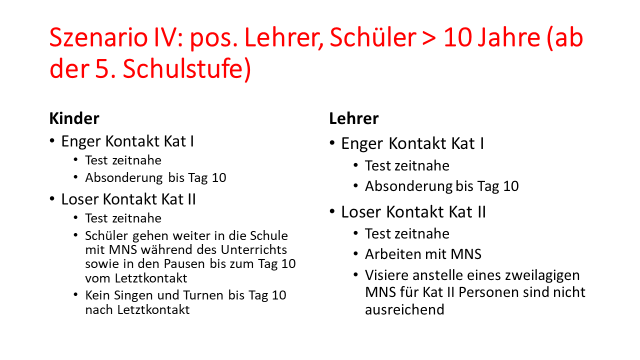 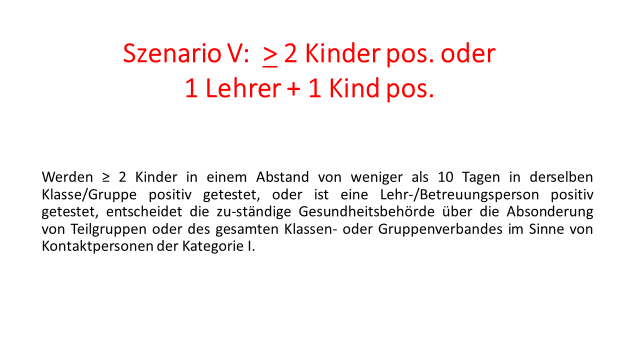 